ЗАКЛЮЧЕНИЕСчетной палаты муниципального района Клявлинский Самарской областипо результатам экспертно-аналитического мероприятия«Экспертиза проекта решения Собрания представителей сельского поселения Старое Семенкино муниципального района Клявлинский Самарской области «О внесении изменений в решение Собрания представителей сельского поселения Старое Семенкино муниципального района Клявлинский Самарской области № 29 от 28.12.2022 года «О бюджете сельского поселения Старое Семенкино муниципального района Клявлинский Самарской области на 2023 год и плановый период 2024 и 2025 годов»ст. Клявлино                                                                                       29 июня 2023 годаОснование для проведения экспертно-аналитического мероприятия: -  Бюджетный кодекс Российской Федерации (далее – БК РФ);- Федеральный закон от 07.02.2011 года № 6-ФЗ «Об общих принципах организации и деятельности контрольно-счетных органов субъектов Российской Федерации и муниципальных образований»;- «Положение о Счетной палате муниципального района Клявлинский Самарской области», утвержденное решением Собрания представителей муниципального района Клявлинский Самарской области от 29.10.2021 № 91;- Стандарт внешнего муниципального финансового контроля «Экспертиза проекта вносимых изменений в бюджет муниципального района Клявлинский Самарской области на текущий финансовый год и плановый период», утвержденный приказом председателя Счетной палаты муниципального района Клявлинский Самарской области от 14.06.2023 года № 34;- пункт 1.37 плана работы Счетной палаты муниципального района Клявлинский Самарской области, утвержденного приказом председателя Счетной палаты муниципального района Клявлинский Самарской области от 20.12.2022 года № 83;- приказ Председателя Счетной палаты муниципального района Клявлинский Самарской области от 23.06.2023 года № 41 «О проведении экспертно-аналитического мероприятия «Экспертиза проекта решения Собрания представителей сельского поселения Старое Семенкино муниципального района Клявлинский Самарской области «О внесении изменений в решение Собрания представителей сельского поселения Старое Семенкино муниципального района Клявлинский Самарской области № 29 от 28.12.2022 года «О бюджете сельского поселения Старое Семенкино муниципального района Клявлинский Самарской области на 2023 год и плановый период 2024 и 2025 годов».Цель экспертизы: определение достоверности и обоснованности показателей вносимых изменений в решение Собрания представителей сельского поселения Старое Семенкино муниципального района Клявлинский Самарской области «О бюджете сельского поселения Старое Семенкино муниципального района Клявлинский Самарской области на 2023 год и плановый период 2024 и 2025 годов».Предмет экспертизы: проект решения Собрания представителей сельского поселения Старое Семенкино муниципального района Клявлинский Самарской области «О внесении изменений в решение Собрания представителей сельского поселения Старое Семенкино муниципального района Клявлинский Самарской области № 29 от 28.12.2022 года «О бюджете сельского поселения Старое Семенкино муниципального района Клявлинский Самарской области на 2023 год и плановый период 2024 и 2025 годов».Срок проведения экспертизы: с 23 июня по 29 июня 2023 года. Общие положенияПроект решения Собрания представителей сельского поселения Старое Семенкино муниципального района Клявлинский Самарской области «О внесении изменений в решение Собрания представителей сельского поселения Старое Семенкино муниципального района Клявлинский Самарской области № 29 от 28.12.2022 года «О бюджете сельского поселения Старое Семенкино муниципального района Клявлинский Самарской области на 2023 год и плановый период 2024 и 2025 годов» (далее - проект Решения), представлен для проведения экспертизы главой сельского поселения Старое Семенкино муниципального района Клявлинский Самарской области письмом от 23.06.2023 года № 153 в Счетную палату муниципального района Клявлинский Самарской области (далее – Счетная палата) 23 июня 2023 года.Для проведения экспертизы в адрес Счетной палаты поступили следующие документы:1. Проект решения Собрания представителей сельского поселения Старое Семенкино муниципального района Клявлинский Самарской области «О внесении изменений в решение Собрания представителей сельского поселения Старое Семенкино муниципального района Клявлинский Самарской области № 29 от 28.12.2022 года «О бюджете сельского поселения Старое Семенкино муниципального района Клявлинский Самарской области на 2023 год и плановый период 2024 и 2025 годов».2. Приложение №4 к проекту Решения «Ведомственная структура расходов бюджета сельского поселения Старое Семенкино муниципального района Клявлинский Самарской области на 2023 год».3. Приложение № 5 к проекту Решения «Распределение бюджетных ассигнований по разделам, подразделам классификации расходов бюджета сельского поселения Старое Семенкино муниципального района Клявлинский Самарской области на 2023 год».4. Приложение №11 к проекту Решения «Распределение бюджетных ассигнований по целевым статьям (муниципальным программам и непрограммным направлениям деятельности), группам (группам и подгруппам) видов расходов классификации расходов бюджета сельского поселения Старое Семенкино муниципального района Клявлинский Самарской области на 2023 год».5. Пояснительная записка к проекту Решения.По результатам рассмотрения проекта Решения и пакета документов, его сопровождающих, с учётом результатов проведённых Счетной палатой экспертных-аналитических мероприятий, установлено следующее.Представленным проектом Решения предлагается изменить основные характеристики бюджета сельского поселения Старое Семенкино муниципального района Клявлинский Самарской области на 2023 год. На 2024 и 2025 годы основные характеристики бюджета сельского поселения Старое Семенкино муниципального района Клявлинский Самарской области не изменились.Проектом Решения вносятся изменения в основные характеристики бюджета на 2023 год, а также производится перераспределение расходной части бюджета в том числе:доходы бюджета на 2023 год по сравнению с утвержденными доходами Решением Собрания представителей сельского поселения Старое Семенкино муниципального района Клявлинский Самарской области от 28.04.2023 года № 13, останутся на прежнем уровне и составят 6 234,707 тыс. рублей;расходы бюджета составят 6 379,401 тыс. рублей;дефицит бюджета в сумме 0,000 тыс. рублей. Изменения доходной части бюджета сельского поселения Старое Семенкино муниципального района Клявлинский Самарской области на 2023 годПроектом Решения изменение доходной части бюджета сельского поселения Старое Семенкино муниципального района Клявлинский Самарской области не предусматривается. Изменение расходной части бюджета сельского поселения Старое Семенкино муниципального района Клявлинский Самарской областиПроектом Решения планируется изменения в расходной части бюджета сельского поселения Старое Семенкино муниципального района Клявлинский Самарской области на 2023 год.Анализ изменений расходной части бюджета в 2023 году представлен в таблице №1.Таблица №1 (тыс. рублей)Проектом Решения планируется уменьшение финансирования затрат бюджета сельского поселения Старое Семенкино по разделу:0100 «Общегосударственные вопросы» на сумму 7,575 тыс. рублей;0500 «Жилищно- коммунальное хозяйство» на сумму 52,645 тыс. рублей.Проектом Решения планируется увеличение финансирования затрат бюджета сельского поселения Старое Семенкино по разделу:0800 «Культура, кинематография» на сумму 26,220 тыс. рублей;0300 «Национальная безопасность и правоохранительная деятельность» на сумму 34,000 тыс. рублей.Общая сумма бюджета сельского поселения Старое Семенкино муниципального района Клявлинский Самарской области остается без изменений.Муниципальные программы сельского поселения Старое Семенкино муниципального района Клявлинский Самарской областиПроектом Решения планируются перераспределение выделенных средств между муниципальными программами и непрограммными направлениями расходов местного бюджета сельского поселения Старое Семенкино муниципального района Клявлинский Самарской области на 2023 год.Данные об объемах бюджетных ассигнований на реализацию муниципальных программ предусмотренные в проекте Решения, приведены в таблице №2.Таблица №2 (тыс. рублей)      Согласно предлагаемого проекта Решения, дефицит бюджета сельского поселения по сравнению с первоначальными значениями не изменится и составит 0,000 тыс. рублей.Выводы:В ходе экспертизы представленного проекта Решения установлено:1. Проектом Решения о бюджете изменение доходной части не предусматривается.        2. Проектом Решения планируется уменьшение финансирования затрат бюджета сельского поселения Старое Семенкино по разделу:0100 «Общегосударственные вопросы» на сумму 7,575 тыс. рублей;0500 «Жилищно- коммунальное хозяйство» на сумму 52,645 тыс. рублей.Проектом Решения планируется увеличение финансирования затрат бюджета сельского поселения Старое Семенкино по разделу:0800 «Культура, кинематография» на сумму 26,220 тыс. рублей;0300 «Национальная безопасность и правоохранительная деятельность» на сумму 34,000 тыс. рублей.3. Общая сумма бюджета сельского поселения Старое Семенкино муниципального района Клявлинский Самарской области остается без изменений.4. Общий объем финансирования на 2024 и 2025 годы остается неизменным.5. Согласно предлагаемого проекта Решения, дефицит бюджета сельского поселения по сравнению с первоначальными значениями не изменится и составит 0,000 тыс. рублей.Предложения  Учитывая, что вносимые изменения в представленный проект решения Собрания представителей сельского поселения соответствуют действующему законодательству Российской Федерации и нормативным правовым актам сельского поселения Старое Семенкино муниципального района Клявлинский Самарской области, Счетная палата  полагает возможным принятие решения Собрания представителей сельского поселения Старое Семенкино муниципального района Клявлинский Самарской области «О внесении изменений в решение Собрания представителей сельского поселения Старое Семенкино муниципального района Клявлинский Самарской области №29 от 28.12.2022 года «О бюджете сельского поселения Старое Семенкино муниципального района Клявлинский Самарской области на 2023 год и плановый период 2024 и 2025 годов».Председатель Счетной палатымуниципального района КлявлинскийСамарской области                                                                                                  Л.Ф. Синяева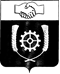 СЧЕТНАЯ ПАЛАТАМУНИЦИПАЛЬНОГО РАЙОНА КЛЯВЛИНСКИЙСАМАРСКОЙ ОБЛАСТИ446960, Самарская область, Клявлинский район, ст. Клявлино, ул. Октябрьская д. 60, тел.: 2-10-64, e-mail: spklv@yandex.comРазделПодразделПодразделУтвержденные бюджетные ассигнования в решении от 28.04.2023г. № 13Проект РешенияИзменения увеличение (+)уменьшение (-)           0100 «Общегосударственные вопросы»           0100 «Общегосударственные вопросы»           0100 «Общегосударственные вопросы»1 376,3131 368,738- 7,5750102 «Функционирование высшего должностного лица субъекта Российской Федерации и муниципального образования»772,995772,9950,0000104 «Функционирование Правительства Российской Федерации, высших исполнительных органов государственной власти субъектов Российской Федерации, местных администраций»0104 «Функционирование Правительства Российской Федерации, высших исполнительных органов государственной власти субъектов Российской Федерации, местных администраций»529,373529,3730,00001 06 «Обеспечение деятельности финансовых органов, налоговых и таможенных органов и органов финансового (финансово-бюджетного) надзора»01 06 «Обеспечение деятельности финансовых органов, налоговых и таможенных органов и органов финансового (финансово-бюджетного) надзора»35,78035,7800,0000111 «Резервные фонды»0111 «Резервные фонды»11,5003,925- 7,5750113 «Другие общегосударственные вопросы»0113 «Другие общегосударственные вопросы»26,66526,6650,000          0200 «Национальная оборона»          0200 «Национальная оборона»          0200 «Национальная оборона»115,070115,0700,0000203 «Мобилизационная и вневойсковая подготовка0203 «Мобилизационная и вневойсковая подготовка115,070115,0700,000          0300 «Национальная безопасность и правоохранительная деятельность»          0300 «Национальная безопасность и правоохранительная деятельность»          0300 «Национальная безопасность и правоохранительная деятельность»52,66086,660+ 34,0000310 «Защита населения и территории от чрезвычайных ситуаций природного и техногенного характера, пожарная безопасность»0310 «Защита населения и территории от чрезвычайных ситуаций природного и техногенного характера, пожарная безопасность»52,66086,660+ 34,0000400 «Национальная экономика»0400 «Национальная экономика»0400 «Национальная экономика»746,824746,8240,0000409 «Дорожное хозяйство (дорожные фонды)»0409 «Дорожное хозяйство (дорожные фонды)»746,824746,8240,000          0500 «Жилищно- коммунальное хозяйство»          0500 «Жилищно- коммунальное хозяйство»          0500 «Жилищно- коммунальное хозяйство»974,208921,563- 52,6450502 «Коммунальное хозяйство»0502 «Коммунальное хозяйство»625,072625,0720,0000503 «Благоустройство»0503 «Благоустройство»349,136296,491- 52,6450700 «Образование»0700 «Образование»0700 «Образование»13,81413,8140,0000707 «Молодежная политика»0707 «Молодежная политика»13,81413,8140,000          0800 «Культура, кинематография»          0800 «Культура, кинематография»          0800 «Культура, кинематография»2 891,1512 917,371+ 26,2200801 «Культура»0801 «Культура»2 891,1512 917,371+ 26,2201000 «Социальная политика»1000 «Социальная политика»1000 «Социальная политика»168,500168,5000,0001003 «Социальное обеспечение населения»1003 «Социальное обеспечение населения»168,500168,5000,0001100 «Физическая культура и спорт»1100 «Физическая культура и спорт»1100 «Физическая культура и спорт»40,86140,8610,0001101 «Физическая культура и спорт»1101 «Физическая культура и спорт»40,86140,8610,000ИТОГО расходов:ИТОГО расходов:6 379,401  6 379,4010,000№п/пНаименование муниципальной программыУтверждено Решением от 28.04.2023г. № 13Проект РешенияИзменения увеличение (+)уменьшение (-)1Муниципальная программа "Модернизация и развитие автомобильных дорог общего пользования местного значения в  сельском поселении Старое Семенкино муниципального района Клявлинский Самарской области на 2018-2026 годы"746,824746,8240,0002Муниципальная программа" Развитие органов местного самоуправления и решение вопросов местного значения сельского поселения Старое Семенкино муниципального района Клявлинский Самарской области на 2018-2027 годы"5 621,0775 628,652+ 7,5753Непрограммные направления расходов местного бюджета11,5003,925- 7,575ИТОГО:6 379,4016 379,4010,000